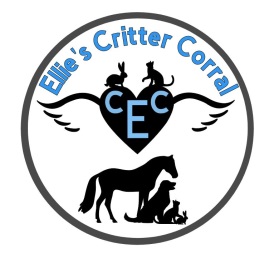 Boarding Intake ContractPlease read this agreement entirely before signingPet’s Name: ___________________________________       Age: ______      Weight: ______Gender:    M  /  F           Spayed/Neutered:    Y  /  N          Breed: ______________________Check-In Date and Time: ____________________ Check-Out Date and Time: ________________NOTE: Check-in/Check-out times are by appointment only. If you will not be able to arrive at the scheduled time, please let us know in advance to re-schedule. We have very limited Saturday appointments and no Sunday appointments at this time. Sorry for the inconvenience. Animals must be picked up by 10am on the day of check-out to avoid boarding charges for that day. Owner’s Name: ____________________________________________________Street Address: ____________________________________________________City, State, Zip: ____________________________________________________Phone Number you can be reached at during your pet’s stay (It is very important to provide a reliable number you can be reached): _______________________________________________Email address (we do not share your email): _______________________________________Driver’s License # and State: ____________________________________________________Emergency Contact (Someone NOT traveling with you whom you authorize to make decisions on your behalf and to pick up your pet(s) in an emergency)Name and Number: __________________________________________Relationship: _______________________ Please provide the name and phone number for anyone else who may pick-up your pet(s): ____________________________________________________________________________Is your pet currently taking any medications:  Y  /   N    If so, please make sure they are properly labeled with your pet’s information and the directions from the prescribing veterinarian. Pet parent specifically agrees that Ellie’s Critter Corral will not be held responsible for any medication errors, reactions or issues.Pet’s Veterinarian: ________________________________________________________Veterinarian’s Phone Number: ______________________________________________Veterinary Checklist: A printout or document from your veterinarian is required showing your pet’s medical records for the past year. Please bring the records with you at time of check-in or email to Elliescrittercorral@yahoo.com This document must show proof of the following vaccinations:CANINECurrent Bordetella Vaccination (Kennel Cough)- Required yearly for dogs, but recommended every 6 months in a kennel environment. Highly recommend vaccination is given at least 10 days prior to boarding.Current DHLPP Vaccination (Distemper, Hepatitis, Leptospirosis, Parvovirus, Parainfluenza)- Required yearly for adult dogs, puppies under 4 months of age should not be boarded and puppies over 4 months must be fully vaccinated with all puppy protocol vaccinations recommended by your veterinarian.Current Rabies Vaccination- Required yearly if in city limits or every 3 years if not in city limits. This will be determined by your personal veterinarian and your pet’s shot record must be labeled as 1 year or 3 years. It is highly recommended your pet be given monthly intestinal parasite dewormer and heartworm, flea, and tick prevention. If fleas or ticks are found on your pet, a medication will be administered to your pet to kill the fleas and ticks at the owner’s expense. Highly recommend your pet to have yearly screening for intestinal parasites and heartworms (Fecal and Heartworm testing)FELINECurrent Rabies Vaccination- Required yearly if in city limits or every 3 years if not in city limits. This will be determined by your personal veterinarian and your pet’s shot record must be labeled as 1 year or 3 years. Current FVRCP Vaccination- (Feline Viral Rhinotracheitis, Calicivirus, and Feline Panleukopenia) Required yearlyIt is highly recommended your pet be given monthly intestinal parasite dewormer and flea and tick prevention. If fleas or ticks are found on your pet, a medication will be administered to your pet to kill the fleas and ticks at the owner’s expense. Initial and Date: ______________This is an animal boarding contract (hereinafter “this agreement”) between Ellie’s Critter Corral (division of Bode Farms, LLC), hereinafter called “kennel” and the owner whose signature appears below. Kennel agrees to take proper steps and protocols to keep its premises sanitary and properly enclosed.Owner understands and accepts that there is a known presence of potentially harmful or lethal pests in the area against which kennel enclosures are ineffective (including but not limited to bees, spiders, ticks, coyotes, etc.) Kennel will provide housing and deterrents that protect against possible pests and do everything in its power to prevent unwanted guests. Owner agrees to pay the bill in its entirety for the scheduled stay at the time of check-in. Any expenses (flea/tick prevention, veterinary visits due to sickness or injury or for destruction of property by your pet) must be paid at time of check-out if any of these occur. Any outstanding balances not paid within 30 days are subject to re-billing with additional late fee(s) of $50 each month.Owner understands and explicitly agrees to be solely responsible for any and all acts of behavior of its pet/animal occurring during the term and time of this agreement. Owner specifically waives and agrees to release kennel from any liability with respect to its pet/animal, of any kind, character, or nature whatsoever, arising out of or from boarding this pet/animal, for any and all damages which may accrue from any other cause whatsoever including loss by fire, theft, running away, death, injury to persons, animals, or property, or death or injury to any other animal caused by within named pet/animal(s) during the term of this agreement. This is applied whether this pet/animal be on the premises of the kennel or not. Owner understands that in no event shall the responsibility and/or liability of the kennel exceed the sum of two hundred dollars ($200.00). The owner agrees to limit the responsibility to two hundred dollar for any and all damages sustained or suffered by reason of the boarding of their pet/animal. Owner further explicitly agrees not to claim any damages against said kennel of any nature whatsoever, either by way of contract, equity, negligence, or otherwise, in excess of said sum.Owner represents that he/she is the sole owner of the listed pet/animal(s) in this agreement and that no lien or mortgage against its pet/animal(s) exists.Owner specifically represents that its pet/animal(s) have not previously shown signs of aggression towards other animals or people. Owner agrees to be fully responsible and liable for all acts of behavior of said pet/animal(s) while in the care of kennel. Guests are charged by each night they are boarded, starting the day of check-in. Check-out is by appointment only prior to 10am on day of pickup. Guests picked up after 10am will be charged an additional day. Upon approval of staff, reservations will only be confirmed upon receipt of all required veterinary records. This includes health certificates for any out of state guests. All out of state boarders will need to discuss this with their home veterinarian and have a health certificate prepared before traveling.	Initial and date: _____________Kennel shall have, and is hereby granted, a lien on owner’s pet/animal(s) for any and all unpaid boarding and/or other charges resulting from boarding of said pet/animal(s) with kennel. If owner fails to pay all charges and/or claim pet/animal(s) within 3 days of scheduled pick-up, kennel has the right to sell/re-home said pet/animal(s).Owner does hereby entrust kennel to care for said pet/animal(s) and authorizes kennel, in its sole discretion, to perform whatever is necessary for the health and well-being of owner’s pet/animal(s). Owner further explicitly authorizes kennel to take its pet/animal(s) to a veterinarian of its (kennel’s) choice and agrees to pay for any and all expenses relating to the pet/animal(s) care, transportation, and board. Owner agrees to hold kennel harmless for any illness, accident, or injury and specifically agrees to be solely responsible for any and all damages that pet/animal(s) may cause to kennel and to kennel’s attendants, other animal, and guests.Owner acknowledges that despite kennel’s best effort to avoid accidents and illness, such is sometimes unavoidable. In the event of a life-threatening situation, and kennel cannot communicate with owner, owner directs kennel shall (choose just one of the following):Initial: ______ Engage in all possible measures to save the pet/animal(s)Initial: ______ Defer to the veterinarian’s recommendationOwner agrees that a kennel environment can be very stressful for some pet/animal(s). In the event that a pet/animal(s) is getting over stressed the owner will be notified. Such event can be difficult for elderly pet/animal(s) and owner is aware that death can be a result of stress especially in older pet/animal(s). The kennel will do everything in their power to keep each and every pet/animal happy, comfortable, and healthy at all times, but such events are sometimes unavoidable. If a geriatric pet/animal passes in the care of the kennel, owner understands the kennel is not responsible or liable. In the event of undesirable pet behaviors, which include, but not limited to the following: signs of aggression and destructive behaviors, etc., owner will be notified and if cannot be resolved owner agrees to promptly remove pet from kennel’s premises. Prepaid boarding fees for unused days will be refunded to the owner. “Undesirable behaviors” shall be defined solely by kennel. Any controversy or claim arising out of or relating to this contract shall be settled by arbitration in accordance with the rules of the American Arbitration Association. The arbitrator shall, as part of his award, determine an award to the prevailing party of the cost such arbitration, reasonable attorney’s fees of the prevailing party.This agreement contains the entire agreement between the parties, and all terms and conditions will be in effect for this and all future boarding stays at kennel. Any changes to this contract must be agreed to in writing by both parties. All terms and conditions of this agreement shall be binding on the heirs, administrators, and assignees of the owner of the written named animal(s)Initial and Date: _____________Accommodation agreementCanine boarding rates are the same no matter the animal’s weight.(Chart For Kennel Staff Only)Please provide your pet’s meals in serving-size, sealed, zip lock bags. This applies to only kibble. Canned or wet food that needs refrigeration does not need to be pre-bagged. Kennel will provide bedding, however if owner would like to bring 1-2 washable, non-sentimental blankets or their pets favorite toy, kennel will place them in pets kennel. Please note there is a chance these items may get soiled or lost. **Discounted additional pet from same household price only applies if pets are boarded in same kennel. These pets must be able to eat and sleep together without incident. Pet owner assumes all responsibility in the event of pet disputes. All prices are subject to change without notice. Initial and Date: ___________________Military & NRA Members – Thank you for your service!!As a token of our appreciation, we offer a discount on our daily rates to service personnel in the Army, Air Force, U.S. Marine Corp, and Navy and to NRA members. Please indicate you I.D. number below.Military/NRA: _________________ I.D. # _____________________________All drop-offs and pick-ups are by appointment only. This is so owner/staff can take the extra time to meet with both owner and pet(s) without interruption and other pets being present in lobby. Please respect your appointment time scheduled and plan accordingly. Each pet(s) will be sent home with a report card to inform owner how pet(s) stay went. The owner/staff at Ellie’s Critter Corral strives to provide great customer service and a fun, loving, and stress free as possible environment for your furry loved ones. OWNER HEREBY ACKNOWLEDGES HAVING READ, UNDERSTOOD AND RECEIVED A COPY OF THIS AGREEMENTOwner Name (Please print clearly) _____________________________________________Signature: __________________________________________________________________Date: _________________________________Kennel Representative: _______________________________________________________Date: ______________________________Canine# of nights boardingTotalPrice Per Night$25.00**Additional dog from same household$22.00Dayboard (drop off and pick up same day)$15.00Add on Bath, Brush & Blow-dry$20.00Add on Nail trim$10.00Administering Medication Fee$1.00-$5.00Per DayDog Food Fee$1.00 Per DayFeline# of nights boardingTotalPrice Per Night$15.00**Additional Cat from same household$12.00Administering Medication Fee$1.00-$5.00Per DayCat Food Fee$1.00 Per Day